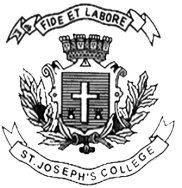 ST. JOSEPH’S COLLEGE (AUTONOMOUS), BANGALORE-27B.A COMMUNICATIVE ENGLISH – V SEMESTER CPESEMESTER EXAMINATION: OCTOBER 2021(Examination conducted in March 2022)CE 5218: Archiving and DocumentationTime- 21/2 hrs                                                                                     Max marks: 70InstructionsThis paper is meant for V semester students of the BA-CPE course who have chosen the Archiving electiveThis paper contains TWO pages and THREE sectionsYou are allowed to use a dictionaryPlease stick to the word-limits suggested.Section A. Answer the following questions based on your reading of Roland Barthes’ Camera Lucida, in about 100-150 words each (3x10=30)  Consider this quote:“The first, obviously, is an extent, it has the extension of a field, which I perceive quite familiarly as a consequence of my knowledge, my culture; this field can be more or less stylised, more or less successful, depending on the photographer’s skill or luck, but it always refers to a classical body of information…Thousands of photographs consist of this field, and in these photographs, I can, of course, take a kind of general interest, one that is even stirred sometimes, but in regard to them my emotion requires the rational intermediary of an ethical and political culture.”What is this field that Barthes refers to, what does he call it in the book? What is its significance to us as archivists, as people who are expected to keep records? Elsewhere in the book, Barthes says, “Photography, in order to surprise, photographs the notable; but soon, by a familiar reversal, it decrees notable whatever it photographs.” What do you understand by this? Are all photographs, by the act of photographing, then documents that are worthy of an archive?  What does the term ‘punctum’ signify? How can you apply it to your practice of documenting and archiving?Section B:Answer any two of the following questions in about 150-200 words each. (2x15=30)Let us assume you’ve been called upon to write a series of reports on the impact of Covid. What kind of records will you access and what stories will you present, if your brief was to present both ‘facts’ and ‘perceptions’ of the pandemic.Let us say you have a more than passing interest in Mughal history, and you’ve just encountered the New York Times article on Shah Jahan. You believe the story of Shah Jahan presented in it is incomplete. Write your response to the publication detailing why you think so, and what sources can be accessed to present a better, rounded history of Shah Jahan and that painting. Consider the terms history, memory, collective memory, document, and archive. How do these interact? What is the role of an archive in constructing history?Section C: Answer the following questions in about 50-75 words each. (2x5=10)Look at the photo of yourself on your ID card or on Linways. What are the classifications or indexing categories - hashtags for Instagram - you will apply? Compare and contrast the terms ‘Oral History’ and ‘Collective Memory’. How are they similar, how are they different? 